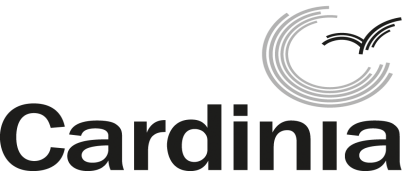 Public meeting to nominate members for the Josie Bysouth Reserve Committee of Management A meeting to nominate members to the Committee of Management of the Josie Bysouth Reserve in Cockatoo will be held at the reserve’s club rooms at Hillside Road, Cockatoo on Thursday 28 September 2017 at 7pm. All members of the public are welcome to attend.No less than three (3) and no more than nine (9) members will be elected to the committee for a one-year term. All positions will be declared open and nominations will be accepted prior to or on the night.  Nominations from women are encouraged.To obtain nomination and nominee declaration forms, or for further information, contact Recreation Liaison Officer Ben Fenton on 1300 787 624 or mail@cardinia.vic.gov.au 